RIWAYAT HIDUP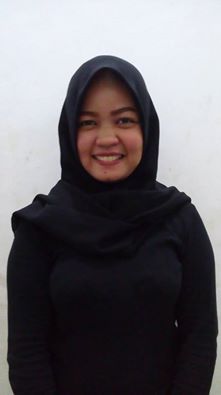 ANDI HARDIANTI, lahir pada tanggal 30 Agustus 1991 di Makassar, Penulis adalah anak kedua dari empat bersaudara dari pasangan H.A.Firman Achmad dan H.Nurwaty. Penulis masuk jenjang pendidikan formal di Sekolah Dasar Negeri Hang Tuah Makassar pada tahun 1997 dan tamat pada tahun 2004, kemudian melanjutkan pendidikan di Sekolah Lanjutan Tingkat Pertama Hang Tuah Makassar dan tamat pada tahun 2007, kemudian pada tahun yang sama melanjutkan pendidikan pada Sekolah Menengah Atas Pembaharuan Watampone dan tamat pada tahun 2010.Pada tahun 2010 penulis terdaftar sebagai mahasiswa jenjang Strata Satu (S1) di Universitas Negeri Makassar Fakultas Ilmu Pendidikan Jurusan Pendidikan Luar Sekolah.